Rozpočtové opatření č. 2Rozpočtové opatření č. 2Rozpočtové opatření č. 2Rozpočtové opatření č. 2Rozpočtové opatření č. 2Rozpočtové opatření č. 2Rozpočtové opatření č. 2Rozpočtové opatření č. 2Rozpočtové opatření č. 2Rozpočtové opatření č. 2Rozpočtové opatření č. 2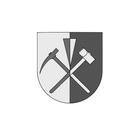 Ze dne 18.6.2021Ze dne 18.6.2021Ze dne 18.6.2021Ze dne 18.6.2021Ze dne 18.6.2021Ze dne 18.6.2021Ze dne 18.6.2021Ze dne 18.6.2021Ze dne 18.6.2021Ze dne 18.6.2021Ze dne 18.6.2021Období:Období:Období:06 / 202106 / 202106 / 202106 / 202106 / 202106 / 202106 / 202106 / 2021IČO:IČO:IČO:239232239232239232239232239232239232239232239232Název:Název:Název:Obec Kamenné Zboží Obec Kamenné Zboží Obec Kamenné Zboží Obec Kamenné Zboží Obec Kamenné Zboží Obec Kamenné Zboží Obec Kamenné Zboží Obec Kamenné Zboží HČíslo dokladuDen/   MěsícSUSUAUOdPaOdPaPolZJUZORJORGMDDAL23100141341Navýšení položkyMP pes150,00 231001421222111Navýšení §Sběr železa600,00 231001434122324Navýšení §El. energie – TJ 20206 960,00 231001433992321Navýšení §Dar pro děti1 000,00 231001455122321Navýšení §Dar hasiči500,00 231001463304134Navýšení § Převod mezi účty509,01 231001461125191Navýšení §penále ZP685,00 231001452135139Navýšení položkyNákup  testů3 204,00 231001452135903Snížení položkyPřevod na položku 51393 204,00-231001461715365Navýšení §Správní poplatek1 000,00 231001463105149Navýšení §Úroky z prodlení – úvěr113,00 231001463305345Navýšení §Převod mezi účty509,01 231001463995365Navýšení §Daň za obec95 570,00 23100141122Snížení položkyDaň za obec430,00-23100148115Navýšení položkyfinancování88 588,00 Součet celkemSoučet celkemSoučet celkemSoučet celkemSoučet celkemSoučet celkemSoučet celkemSoučet celkemSoučet celkemSoučet celkemSoučet celkemSoučet celkemSoučet celkemSoučet celkem97 877,01 97 877,01 